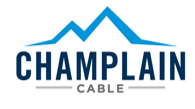 America’s premier innovator, designer and manufacturer of high performance wire and cable with a 60-year history of providing solutions to the toughest problems in the world’s most extreme environments. We excel at developing customized products, utilizing our cross-linked irradiation technology, that meet power, signal and data transmission needs—no matter how demanding the challenge—while exceeding standards for quality, durability and safety.BuyerAre you a motivated, self-directed individual  looking to join an industry leader in manufacturing with a career oriented company where you can grow and make an impact?  If so, apply with us!  Champlain Cable is currently looking to hire a Buyer looking to learn, grow, and develop in the Supply Chain team.  This position has direct planning/buying responsibilities of raw materials and non-production items utilized in all 3 of Champlain’s facilities.  The Buyer will use analytical and qualitative methods to understand, predict, and enhance the Supply Chain processes. This person will be responsible for assembling data, analyzing performances, identifying problems, and developing procurement recommendations which support Customer Service/Sales, Planning and Operations. This position is located at our facility at 175 Hercules Drive in Colchester, VT.    We offer a competitive salary, generous benefits to include profit-sharing, 401k, medical and dental insurance, life insurance, short term and long term disability, vacation, tuition reimbursement and a great work environment. Please apply by submitting your resume and cover via Indeed.com.  